Многообразие и хозяйственное значение рыбЗаполните таблицу, пользуясь материалом учебника на стр.120-121Таблица. Сравнительная характеристика классов рыб.Вывод: Наиболее древним классом рыб является …Заполните таблицу, пользуясь материалом учебника на стр. 121-124Вывод: Разнообразие рыб по внешнему и внутреннему строению связано с …                                                Значение рыбВ природе:	В жизни человека:1….                                                                                                                           1….2…                                                                                                                            2….Причины снижения численности рыб:  … (выпишите пользуясь материалом  учебника на стр. 124)Заполните таблицу.Таблица. Виды рыб, занесенные в красную книгу РБВывод: Для сохранения рыбного богатства необходимо… Выберите признаки, характерные для хрящевых рыб, костных рыб и общие для обоих классов.(ответы в виде А-1,2,5…)А. Хрящевые рыбы                                          1. Хрящевой скелет Б. Костные рыбы                                             2. Тело из 3 отделовВ общие признаки для обоих классов           3. Жаберных крышек нет                                                                           4. Сердце двухкамерное5. Кожа покрыта чешуей6. Есть плавательный пузырь7. Яйцеживорождение 8. Череп костный9. Пищеварительные железы- печень и поджелудочная железы( на 9-10 баллов):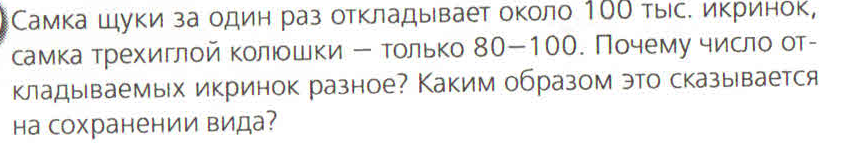 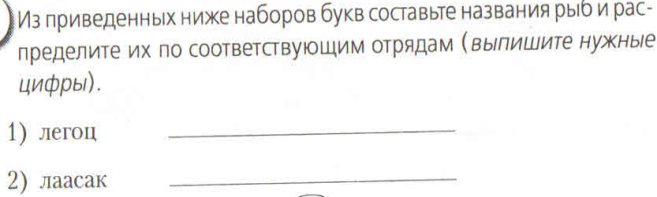 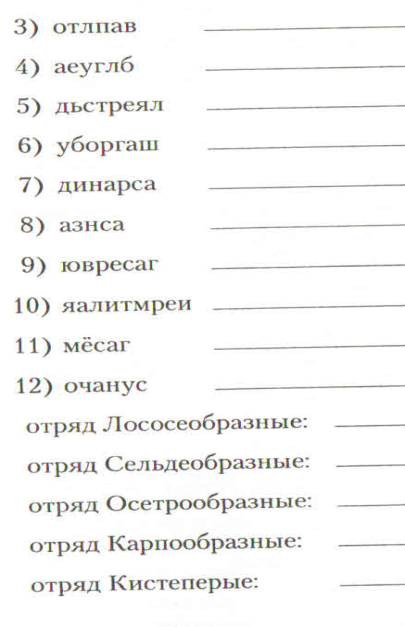 Признаки сравненияКласс Хрящевые рыбыКласс Костные рыбыКоличество видов …видов…видовСреда обитания… ….Особенности скелетаСкелет …, сохраняется хорда всю жизньСкелет … или костно- хрящевойПлавательный пузырь……Наличие жаберных крышек……Количество жаберных щелей… пар4 парыГоризонтальное расположение парных плавников…У большинства …Неравнолопастной хвостовой плавник…У большинства …Расположение рта…У большинства …Оплодотворение...Обычно …Способ размножения…, … или …Обычно …классОтрядПредставителиХарактерные признакиЗначение  №Название вида Отряд123